РЕШЕНИЕРассмотрев проект решения о порядке назначения и выплаты ежемесячной доплаты к пенсии лицам, замещавшим муниципальные должности, внесенный Главой Петропавловск-Камчатского городского округа Брызгиным К.В., в соответствии со статьей 28 Устава Петропавловск-Камчатского городского округа Городская Дума Петропавловск-Камчатского городского округаРЕШИЛА:1. Принять решение о порядке назначения и выплаты ежемесячной доплаты к пенсии лицам, замещавшим муниципальные должности.2. Направить принятое Решение Главе Петропавловск-Камчатского городского округа для подписания и обнародования.РЕШЕНИЕот 23.12.2020 № 331-ндО порядке назначения и выплаты ежемесячной доплаты к пенсии лицам, замещавшим муниципальные должности Принято Городской Думой Петропавловск-Камчатского городского округа(решение от 23.12.2020 № 825-р)С изменениями от:22.04.2021 № 359-нд (21.04.2021 № 904-р);30.10.2023 № 86-нд (25.10.2023 № 181-р)Статья 1. Общие положения1. Настоящее Решение о порядке назначения и выплаты ежемесячной доплаты к пенсии лицам, замещавшим муниципальные должности (далее - Решение), определяет процедуру обращения за назначением ежемесячной доплаты к пенсии лицам, замещавшим муниципальные должности в Петропавловск-Камчатском городском округе на постоянной основе, назначения, выплаты, перерасчета, приостановления, прекращения, возобновления и иные особенности выплаты ежемесячной доплаты к пенсии лицам, замещавшим муниципальные должности в Петропавловск-Камчатском городском округе на постоянной основе (далее – ежемесячная доплата к пенсии).2. Настоящее Решение разработано в соответствии со статьей 9 Закона Камчатского края от 04.05.2008 № 59 «О муниципальных должностях в Камчатском крае» (далее - Закон Камчатского края «О муниципальных должностях в Камчатском крае») и Законом Камчатского края от 10.12.2007  № 710 «О пенсионном обеспечении лиц, замещавших государственные должности Камчатского края и должности государственной гражданской службы Камчатского края» (далее - Закон Камчатского края «О пенсионном обеспечении лиц, замещавших государственные должности Камчатского края и должности государственной гражданской службы Камчатского края»).3. Ежемесячная доплата к пенсии осуществляется за счет и в пределах средств, утвержденных на эти цели в бюджете Петропавловск-Камчатского городского округа на очередной финансовый год (очередной финансовый год и плановый период).4. Ежемесячная доплата к пенсии лицам, замещавшим муниципальные должности в Петропавловск-Камчатском городском округе на постоянной основе (далее - лицо, замещавшее муниципальную должность, заявитель, получатель ежемесячной доплаты к пенсии), устанавливается на условиях и в размерах, определяемых в соответствии с главой 2 Закона Камчатского края
«О пенсионном обеспечении лиц, замещавших государственные должности Камчатского края и должности государственной гражданской службы Камчатского края».5. Положения настоящего Решения не распространяются на лиц, замещавших муниципальные должности, в случае прекращения полномочий указанных лиц по основаниям, предусмотренным абзацем седьмым части 16 статьи 35, пунктами 2.1, 3, 6 - 9 части 6, частью 6.1 статьи 36, частью 7.1, пунктами 5 - 8 части 10, частью 10.1 статьи 40, частями 1 и 2 статьи 73 Федерального закона от 06.10.2003 № 131-ФЗ «Об общих принципах организации местного самоуправления в Российской Федерации».Статья 2. Порядок обращения за назначением ежемесячной доплаты к пенсии1. Лицо, замещавшее муниципальную должность, направляет в Управление образования администрации Петропавловск-Камчатского городского округа (далее - Уполномоченный орган) через службу «одного окна» по адресу: город Петропавловск-Камчатский, улица Ленинградская, дом 74/1, заявление о назначении ежемесячной доплаты к пенсии (далее - заявление) по форме согласно приложению 1 к настоящему Решению с приложением следующих документов:1) заверенной копии паспорта гражданина Российской Федерации (при личном обращении копия сличается с подлинником и заверяется лицом, принимающим документы, при направлении документов почтой - копия заверяется нотариально);2) копии документа об освобождении от замещаемой муниципальной должности, заверенной по последнему месту работы;3) копии трудовой книжки, заверенной по последнему месту работы (службы), и (или) сведений о трудовой деятельности, оформленных в установленном законодательством порядке, и (или) других документов, подтверждающих стаж работы;4) справки о размере среднемесячного денежного вознаграждения по форме согласно приложениям 2, 3 к настоящему Решению;Решением от 22.04.2021 № 359-нд (21.04.2021 № 904-р) пункт 5 части 1 исключен5) исключен;6) заявления о перечислении доплаты к пенсии на счет по форме согласно приложению 7 к настоящему Решению.2. Заявление с документами регистрируется в день его поступления и не позднее 1 рабочего дня, следующего за днем регистрации, направляется специалистом службы «одного окна» в Уполномоченный орган.3. Уполномоченный орган в день поступления заявления из службы «одного окна»:1) проверяет правильность его оформления и представленные документы;Решением от 22.04.2021 № 359-нд (21.04.2021 № 904-р) пункт 2 части 3 изложен в новой редакции2) запрашивает в территориальном органе Пенсионного фонда Российской Федерации сведения о размере страховой пенсии по старости (инвалидности) лица, замещавшего муниципальную должность.Лицо, замещавшее муниципальную должность, вправе представить справку территориального органа Пенсионного фонда Российской Федерации о размере страховой пенсии по старости (инвалидности) по собственной инициативе.4. Днем обращения за назначением доплаты к пенсии считается день регистрации заявления в службе «одного окна».Статья 3. Порядок назначения и выплаты ежемесячной доплаты к пенсии1. Уполномоченный орган рассматривает заявление о назначении ежемесячной доплаты к пенсии  в течение 10 рабочих дней со дня его регистрации в службе «одного окна». В случае необходимости направления запроса в территориальный орган Пенсионного фонда Российской Федерации Уполномоченный орган рассматривает заявление о назначении ежемесячной доплаты к пенсии не позднее 10 рабочих дней со дня получения ответа на запрос.2. По результатам рассмотрения заявления о назначении ежемесячной доплаты к пенсии Уполномоченный орган принимает решение о возможности назначения ежемесячной доплаты к пенсии либо решение об отказе в назначении ежемесячной доплаты к пенсии.3. Решение о назначении ежемесячной доплаты к пенсии оформляется распоряжением администрации Петропавловск-Камчатского городского округа.4. Решение об отказе в назначении ежемесячной доплаты к пенсии принимается в случаях:1) представления лицом, замещавшим муниципальную должность, неполного пакета документов, указанных в части 1 статьи 2 настоящего Решения;2) отсутствия условий для назначения ежемесячной доплаты к пенсии, установленных Законом Камчатского края «О пенсионном обеспечении лиц, замещавших государственные должности Камчатского края и должности государственной гражданской службы Камчатского края» и настоящим Решением;3) представления лицом, замещавшим муниципальную должность, недостоверных сведений.5. Уполномоченный орган письменно извещает лицо, замещавшее муниципальную должность, о назначении ему ежемесячной доплаты к пенсии в течение 3 рабочих дней со дня издания соответствующего распоряжения администрации Петропавловск-Камчатского городского округа.6. Решение об отказе в назначении ежемесячной доплаты к пенсии оформляется письмом Уполномоченного органа с обоснованием причин отказа и направляется Уполномоченным органом заявителю не позднее 3 рабочих дней со дня принятия такого решения.7. Размер ежемесячной доплаты к пенсии определяется Уполномоченным органом в соответствии с Законом Камчатского края «О пенсионном обеспечении лиц, замещавших государственные должности Камчатского края и должности государственной гражданской службы Камчатского края» и оформляется решением Уполномоченного органа по форме согласно приложениям 4 - 6 к настоящему Решению.Среднемесячное денежное вознаграждение, исходя из которого исчисляется размер ежемесячной доплаты к пенсии, определяется в соответствии со статьей 4.1 Закона Камчатского края «О пенсионном обеспечении лиц, замещавших государственные должности Камчатского края и должности государственной гражданской службы Камчатского края» и увеличивается на районный коэффициент, установленный Решением Городской Думы Петропавловск-Камчатского городского округа от 28.08.2013 № 122-нд 
«О гарантиях и компенсациях для лиц, являющихся работниками организаций, финансируемых из бюджета Петропавловск-Камчатского городского округа».Решением от 22.04.2021 № 359-нд (21.04.2021 № 904-р) часть 8 изложена в новой редакции8. Ежемесячная доплата к пенсии назначается и выплачивается со дня регистрации заявления в службе «одного окна» лица, замещавшего муниципальную должность, но не ранее дня освобождения от замещаемой муниципальной должности и не ранее дня назначения ему страховой пенсии по старости (инвалидности).9. Выплата ежемесячной доплаты к пенсии осуществляется Уполномоченным органом ежемесячно на основании личного заявления лица, замещавшего муниципальную должность, по форме согласно приложению 7 к настоящему Решению, путем безналичного перечисления денежных средств на счет, открытый получателем ежемесячной доплаты к пенсии в кредитной организации.Решением от 22.04.2021 № 359-нд (21.04.2021 № 904-р) часть 10 изложена в новой редакции10. Уполномоченный орган в порядке межведомственного информационного взаимодействия ежемесячно запрашивает в территориальных органах Пенсионного фонда Российской Федерации информацию о размере страховой пенсии по старости (инвалидности) получателей ежемесячной доплаты к пенсии.11. Лицам, замещавшим муниципальные должности, уволившимся с муниципальной должности в связи с сокращением муниципальной должности в органе местного самоуправления или упразднением органа местного самоуправления и получающим в соответствии со статьей 318 Трудового кодекса Российской Федерации средний месячный заработок, сохраняемый на период трудоустройства, ежемесячной доплаты к пенсии выплачивается не ранее дня, с которого прекращается выплата среднего месячного заработка, сохраняемого на период трудоустройства.12. Документы о назначении, выплате, приостановлении, прекращении, возобновлении, перерасчете ежемесячной доплаты к пенсии формируются в пенсионное дело, которое хранится в Уполномоченном органе.Статья 4. Порядок перерасчета размера ежемесячной доплаты к пенсии 1. Перерасчет размера ежемесячной доплаты к пенсии осуществляется в случаях:Решением от 30.10.2023 № 86-нд (25.10.2023 № 181-р) пункт 1 части 1 изложен в новой редакции, действие которого распространяется на отношения, возникшие с 01.04.20231) увеличения (индексации) размеров окладов лиц, замещающих муниципальные должности, в соответствии с Решением Городской Думы Петропавловск-Камчатского городского округа от 28.08.2013 № 120-нд 
«О размерах и условиях оплаты труда Главы Петропавловск-Камчатского городского округа, депутатов Городской Думы Петропавловск-Камчатского городского округа», Решением Городской Думы Петропавловск-Камчатского городского округа от 29.09.2021 № 414-нд «О размерах и условиях оплаты труда председателя и аудиторов Контрольно-счетной палаты Петропавловск-Камчатского городского округа»;2) изменения размера ежемесячного пожизненного содержания или дополнительного пожизненного ежемесячного материального обеспечения;3) замещения муниципальной должности не менее 12 полных месяцев с более высоким должностным окладом после назначения ежемесячной доплаты к пенсии.2. Перерасчет размера ежемесячной доплаты к пенсии в случае, предусмотренном пунктом 1 части 1 настоящей статьи, осуществляется Уполномоченным органом без представления заявления получателем ежемесячной доплаты к пенсии.3. Перерасчет размера ежемесячной доплаты к пенсии в случаях, предусмотренных пунктами 2 - 3 части 1 настоящей статьи, осуществляется Уполномоченным органом на основании заявления получателя ежемесячной доплаты к пенсии о перерасчете размера ежемесячной доплаты к пенсии, которое подается в службу «одного окна», и следующих документов:1) копии трудовой книжки и (или) сведений о трудовой деятельности, оформленных в установленном законодательством порядке, и (или) других документов, подтверждающих стаж работы (муниципальной службы);2) справки о размере среднемесячного денежного вознаграждения по форме согласно приложениям 2, 3 к настоящему Решению.4. Уполномоченный орган рассматривает заявление о перерасчете размера ежемесячной доплаты к пенсии и документы, представленные в соответствии с частью 3 настоящей статьи, в течение 10 рабочих дней со дня их регистрации в службе «одного окна».5. Размер ежемесячной доплаты к пенсии по результатам перерасчета оформляется решением Уполномоченного органа по форме согласно приложениям 4 - 6 к настоящему Решению.6. Уполномоченный орган в письменном виде извещает получателя ежемесячной доплаты к пенсии о размере ежемесячной доплаты к пенсии, установленном по результатам перерасчета, в течение 10 рабочих дней со дня принятия соответствующего решения.7. Выплата ежемесячной доплаты к пенсии в размере, установленном по результатам перерасчета в случаях, предусмотренных пунктом 1 части 1 настоящей статьи, производится со дня возникновения указанных случаев.8. Выплата ежемесячной доплаты к пенсии в размере, установленном по результатам перерасчета в случаях, предусмотренных пунктами 2 - 3 части 1 настоящей статьи, производится с 1 числа месяца, следующего за месяцем, в котором поступило заявление о перерасчете размера ежемесячной доплаты к пенсии.Статья 5. Приостановление, прекращение, возобновление и иные особенности выплаты ежемесячной доплаты к пенсии1. Выплата ежемесячной доплаты к пенсии приостанавливается в случае:1) приостановления выплаты страховой пенсии по старости (инвалидности) в соответствии со статьей 24 Федерального закона от 28.12.2013 № 400-ФЗ «О страховых пенсиях» (далее – Федеральный закон 
«О страховых пенсиях»);2) замещения (занятия) получателем ежемесячной доплаты к пенсии государственной должности Российской Федерации, государственной должности субъекта Российской Федерации, должности федеральной государственной гражданской службы, должности государственной гражданской службы субъекта Российской Федерации, муниципальной должности, должности муниципальной службы, должности в организациях, финансируемых за счет средств краевого бюджета и (или) бюджетов муниципальных образований в Камчатском крае;3) невозможности выплаты ежемесячной доплаты к пенсии в связи
с непредставлением в установленный срок получателем ежемесячной доплаты
к пенсии в Уполномоченный орган письменного уведомления:а) об изменении постоянного места жительства;б) об изменении реквизитов либо закрытии счета, открытого в кредитной организации, указанного в заявлении согласно приложению 7 к настоящему Решению;Решением от 22.04.2021 № 359-нд (21.04.2021 № 904-р) пункт 4 части 1 исключен4) исключен.2. Выплата ежемесячной доплаты к пенсии прекращается в случае:1) прекращения выплаты страховой пенсии по старости (инвалидности)
в соответствии со статьей 25 Федерального закона «О страховых пенсиях»;2) назначения ежемесячной доплаты к пенсии или пенсии за выслугу лет
в соответствии с законодательством Российской Федерации;3) выезда получателя ежемесячной доплаты к пенсии на постоянное место жительства за пределы Российской Федерации;4) смерти получателя ежемесячной доплаты к пенсии.Решением от 22.04.2021 № 359-нд (21.04.2021 № 904-р) часть 3 изложена в новой редакции3. Получатели ежемесячной доплаты к пенсии обязаны в течении 5 рабочих дней представить в Уполномоченный орган письменное уведомление с приложением подтверждающих документов):1) о возникновении обстоятельств, указанных в пунктах 2 и 3 части 1, в пунктах 2 и 3 части 2 настоящей статьи;2) о прекращении обстоятельств, указанных в пунктах 2 и 3 части 1, в пунктах 2 и 3 части 2 настоящей статьи;3) об изменении размера ежемесячного пожизненного содержания или дополнительного пожизненного ежемесячного материального обеспечения (для получателей ежемесячной доплаты к пенсии, которым в соответствии с законодательством Российской Федерации назначено ежемесячное пожизненное содержание или установлено дополнительное пожизненное ежемесячное материальное обеспечение).4. При возникновении обстоятельств, предусмотренных пунктами 1-3  части 1 и частью 2 настоящей статьи, влекущих приостановление или прекращение выплаты ежемесячной доплаты к пенсии, Уполномоченный орган приостанавливает или прекращает выплату ежемесячной доплаты к пенсии в соответствии с решением Уполномоченного органа по форме согласно приложениям 4-6 к настоящему Решению со дня возникновения соответствующих обстоятельств.При возникновении обязательства, предусмотренного пунктом 4 части 1 настоящей статьи, влекущего приостановление выплаты ежемесячной доплаты к пенсии, Уполномоченный орган приостанавливает выплату ежемесячной доплаты к пенсии в соответствии с решением Уполномоченного органа по форме согласно приложениям 4-6 к настоящему Решению с 1 числа месяца, следующего за месяцем возникновения данного обстоятельства.Решением от 22.04.2021 № 359-нд (21.04.2021 № 904-р) часть 5 изложена в новой редакции5. Приостановленная или прекращенная выплата ежемесячной доплаты к пенсии возобновляется по заявлению получателя ежемесячной доплаты к пенсии в случае устранения (прекращения) обстоятельств, предусмотренных пунктами 2 и 3 части 1 и пунктами 2 и 3 части 2 настоящей статьи, со дня подачи заявления (с приложением подтверждающих документов) в службу «одного окна».Возобновление ежемесячной доплаты к пенсии при освобождении от должностей, указанных в пункте 2 части 1 настоящей статьи, производится на прежних условиях.При этом суммы ежемесячной доплаты к пенсии, выплата которых была приостановлена или прекращена Уполномоченным органом в связи с несвоевременным представлением получателем ежемесячной доплаты к пенсии письменных уведомлений о возникновении соответствующих обстоятельств, выплачиваются ему за прошедшее время, но не более чем за 12 месяцев, предшествующих дню подачи заявления.6. Ежемесячная доплата к пенсии, излишне выплаченная получателю ежемесячной доплаты к пенсии в связи с несвоевременным представлением
в Уполномоченный орган письменных уведомлений о возникновении обстоятельств, предусмотренных частью 1 настоящей статьи, засчитывается
в счет выплаты ежемесячной доплаты к пенсии за последующие месяцы.В случае несвоевременного представления получателем ежемесячной доплаты к пенсии в Уполномоченный орган письменных уведомлений
о возникновении обстоятельств, предусмотренных пунктами 1-3 части 2 настоящей статьи, излишне перечисленные суммы ежемесячной доплаты к пенсии подлежат возврату на расчетный счет Уполномоченного органа.7. В случае смерти получателя ежемесячной доплаты к пенсии выплата ежемесячной доплаты к пенсии прекращается с 1 числа месяца, следующего
за месяцем, в котором наступила смерть получателя ежемесячной доплаты
к пенсии.Статья 6. Особенности пенсионного обеспечения отдельных лиц, замещавших (замещающих) муниципальные должности в Петропавловск-Камчатском городском округе1. За лицами, замещавшими муниципальные должности в Петропавловск-Камчатском городском округе, прекратившими осуществление своих полномочий до 01.01.2017, сохраняется право на ежемесячную доплату к пенсии в соответствии с Законом Камчатского края «О пенсионном обеспечении лиц, замещавших государственные должности Камчатского края и должности государственной гражданской службы Камчатского края» без учета изменений, внесенных Законом Камчатского края от 21.12.2016 № 47 «O внесении изменений в Закон Камчатского края «О пенсионном обеспечении лиц, замещавших государственные должности Камчатского края и должности государственной гражданской службы Камчатского края» (далее - Закон Камчатского края «О внесении изменений в Закон Камчатского края 
«О пенсионном обеспечении лиц, замещавших государственные должности Камчатского края и должности государственной гражданской службы Камчатского края»).2. Назначение ежемесячной доплаты к пенсии лицам, продолжающим замещать на 01.01.2017 муниципальные должности в Петропавловск-Камчатском городском округе и имеющим на этот день продолжительность замещения муниципальной должности в Петропавловск-Камчатском городском округе не менее 3 лет, осуществляется в соответствии с Законом Камчатского края «О пенсионном обеспечении лиц, замещавших государственные должности Камчатского края и должности государственной гражданской службы Камчатского края» без учета изменений, внесенных Законом Камчатского края «О внесении изменений в Закон Камчатского края «О пенсионном обеспечении лиц, замещавших государственные должности Камчатского края и должности государственной гражданской службы Камчатского края». При установлении ежемесячной доплаты к пенсии вычету подлежит трехкратный размер фиксированной выплаты к страховой пенсии по старости, при этом общая сумма ежемесячной доплаты к пенсии и трехкратного размера фиксированной выплаты к страховой пенсии по старости не может превышать 75 процентов среднемесячного денежного вознаграждения.3. Среднемесячное денежное вознаграждение, исходя из которого исчисляется размер ежемесячной доплаты к пенсии лицам, замещавшим муниципальные должности в Петропавловск-Камчатском городском округе, прекратившим исполнение своих полномочий до вступления в силу Закона Камчатского края от 10.04.2018 № 208 «О внесении изменений в Закон Камчатского края «О пенсионном обеспечении лиц, замещавших государственные должности Камчатского края и должности государственной гражданской службы Камчатского края», определяется без учета изменений, внесенных указанным Законом Камчатского края в пункт 1 части 2, а также в часть 3 статьи 4.1 Закона Камчатского края «О пенсионном обеспечении лиц, замещавших государственные должности Камчатского края и должности государственной гражданской службы Камчатского края» в части замены слов «должностного оклада» словом «оклада».Статья 7. Заключительные положения1. Настоящее Решение вступает в силу после дня его официального опубликования.2. Со дня вступления в силу настоящего Решения признать утратившими силу:1) Решение Городской Думы Петропавловск-Камчатского городского округа от 27.12.2013 № 161-нд «О порядке назначения и выплаты ежемесячной доплаты к пенсии лицам, замещавшим муниципальные должности в Петропавловск-Камчатском городском округе»;2) Решение Городской Думы Петропавловск-Камчатского городского округа от 28.04.2014 № 213-нд «О внесении изменений в Решение Городской Думы Петропавловск-Камчатского городского округа от 27.12.2013 № 161-нд 
«О порядке назначения и выплаты ежемесячной доплаты к пенсии лицам, замещавшим муниципальные должности в Петропавловск-Камчатском городском округе»;3) Решение Городской Думы Петропавловск-Камчатского городского округа от 03.03.2015 № 297-нд «О внесении изменений в Решение Городской Думы Петропавловск-Камчатского городского округа от 27.12.2013 № 161-нд 
«О порядке назначения и выплаты ежемесячной доплаты к пенсии лицам, замещавшим муниципальные должности в Петропавловск-Камчатском городском округе»;4) Решение Городской Думы Петропавловск-Камчатского городского округа от 01.07.2015 № 326-нд «О внесении изменения в Решение Городской Думы Петропавловск-Камчатского городского округа от 27.12.2013 № 161-нд 
«О порядке назначения и выплаты ежемесячной доплаты к пенсии лицам, замещавшим муниципальные должности в Петропавловск-Камчатском городском округе»;5) Решение Городской Думы Петропавловск-Камчатского городского округа от 26.04.2016 № 407-нд «О внесении изменений в Решение Городской Думы Петропавловск-Камчатского городского округа от 27.12.2013 № 161-нд 
«О порядке назначения и выплаты ежемесячной доплаты к пенсии лицам, замещавшим муниципальные должности в Петропавловск-Камчатском городском округе»;6) Решение Городской Думы Петропавловск-Камчатского городского округа от 01.11.2016 № 483-нд «О внесении изменения в Решение Городской Думы Петропавловск-Камчатского городского округа от 27.12.2013 № 161-нд 
«О порядке назначения и выплаты ежемесячной доплаты к пенсии лицам, замещавшим муниципальные должности в Петропавловск-Камчатском городском округе»;7) Решение Городской Думы Петропавловск-Камчатского городского округа от 01.11.2016 № 484-нд «О внесении изменения в Решение Городской Думы Петропавловск-Камчатского городского округа от 27.12.2013 № 161-нд 
«О порядке назначения и выплаты ежемесячной доплаты к пенсии лицам, замещавшим муниципальные должности в Петропавловск-Камчатском городском округе»;8) Решение Городской Думы Петропавловск-Камчатского городского округа от 25.04.2017 № 561-нд «О внесении изменений в Решение Городской Думы Петропавловск-Камчатского городского округа от 27.12.2013 № 161-нд 
«О порядке назначения и выплаты ежемесячной доплаты к пенсии лицам, замещавшим муниципальные должности в Петропавловск-Камчатском городском округе».Решением от 22.04.2021 № 359-нд (21.04.2021 № 904-р) приложение 1 изложено в новой редакцииПриложение 1к Решению Городской ДумыПетропавловск-КамчатскогоГородского округаот 23.12.2020 № 331-нд«О порядке назначения и выплаты ежемесячной доплаты к пенсии лицам,замещавшим муниципальные должности»ЗАЯВЛЕНИЕВ соответствии с Законом Камчатского края «О пенсионном обеспечении лиц, замещавших государственные должности Камчатского края и должности государственной гражданской службы Камчатского края» и Решением Городской Думы Петропавловск-Камчатского городского округа от 23.12.2020 № 331-нд «О порядке назначения и выплаты ежемесячной доплаты к пенсии лицам, замещавшим муниципальные должности» прошу назначить ежемесячную доплату к пенсии с «_____» ___________20___года.Обязуюсь в течение 5 рабочих дней сообщить в Уполномоченный орган о возникновении следующих обстоятельств:- о замещении/освобождении от замещаемой государственной должности Российской Федерации, государственной должности субъекта Российской Федерации, должности федеральной государственной гражданской службы, должности государственной гражданской службы субъекта Российской Федерации, муниципальной должности или должности муниципальной службы, должности в организациях, финансируемых за счет средств краевого бюджета и (или) бюджетов муниципальных образований в Камчатском крае;- об изменении постоянного места жительства;- об изменении реквизитов либо закрытии счета, открытого в кредитной организации;- о назначении ежемесячной доплаты к пенсии или пенсии за выслугу лет в соответствии с законодательством Российской Федерации;- о выезде на постоянное место жительства за пределы Российской Федерации;- об изменении размера ежемесячного пожизненного содержания или дополнительного пожизненного ежемесячного материального обеспечения.Прилагаю следующие документы:1) копию паспорта гражданина Российской Федерации на ____л.;2) копию документа об освобождении от замещаемой муниципальной должности на ____л.;3) копию трудовой книжки на ____л.;4) справку о размере среднемесячного денежного вознаграждения на __ л.;5)______________________________________________________________«_____» _____________ 20_____года                     ____________________________                                                                                                                    подпись заявителяЗаявление и документы на _____л. принял       ______________________________                                                                                                                   Ф.И.О. специалиста,                                                                                                                принявшего документы«_____» ______________ 20____годаПриложение 2к Решению Городской ДумыПетропавловск-Камчатского городского округаот 23.12.2020 № 331-нд«О порядке назначения и выплаты ежемесячной доплаты к пенсии лицам, замещавшим муниципальные должности»Справка
 о размере среднемесячного денежного вознаграждения лица, замещавшего муниципальную должность в Петропавловск-Камчатском городском округе,  для назначения ежемесячной доплаты к пенсииСреднемесячное денежное вознаграждение____________________________________________________ __________________________________________________________________(Ф.И.О. лица, замещавшего муниципальную должность в Петропавловск-Камчатском городском округе), замещавшего муниципальную должность___________________________________________________________________________________________________________________________(наименование должности)за период с ____________________________ по ________________________(указываются 12 полных месяцев, предшествующих дате увольнения)составило:<*> На день освобождения от замещаемой должности.<**> В размере 1/12 фактически начисленных выплат за 12 полных календарных месяцев, предшествующих дате увольнения.Руководитель __________________________________________                                                           (подпись)Главный бухгалтер _____________________________________           М.П.                                        (подпись)Приложение 3к Решению Городской ДумыПетропавловск-Камчатского городского округаот 23.12.2020 № 313-нд«О порядке назначения и выплаты ежемесячной доплаты к пенсии лицам, замещавшим муниципальные должности»Справка
о размере среднемесячного денежного вознаграждения лица, замещавшего две и более муниципальных должностей в Петропавловск-Камчатском городском округе, для назначения ежемесячной доплаты к пенсииСреднемесячное денежное вознаграждение_______________________________________________________________________________________________________________________________________________________________________(Ф.И.О. лица, замещавшего муниципальную должность)замещавшего следующие муниципальные должности_______________________________________________________________________________________________________________________________________________________________________________________________________________________________________________________________________________________________________________________________________________________________________(наименование должностейза период с__________________________ по __________________составило:В составе среднемесячного денежного вознаграждения не учитываются иные выплаты, произведенные за счет экономии фонда оплаты труда.При замещении лицом муниципальных должностей Петропавловск-Камчатского городского округа, по которым установлены различные должностные оклады, определение среднемесячного денежного вознаграждения производится в соответствии с постановлением Правительства Российской Федерации от 17.10.2009 № 818 «Об утверждении Правил определения среднего заработка, из которого исчисляется размер пенсии за выслугу лет федеральных государственных гражданских служащих».Руководитель __________________________________________(подпись)Главный бухгалтер _____________________________________                           			  (подпись)          М.П.Решением от 22.04.2021 № 359-нд (21.04.2021 № 904-р) приложение 4 изложено в новой редакцииПриложение 4к Решению Городской ДумыПетропавловск-КамчатскогоГородского округаот 23.12.2020 № 331-нд«О порядке назначения и выплаты ежемесячной доплаты к пенсии лицам,замещавшим муниципальные должности»На бланке Уполномоченного органа Решениеоб установлении и выплате ежемесячной доплаты к пенсии в соответствии со статьями 4 и 4(1) Закона Камчатского края «О пенсионном обеспечении лиц, замещавших государственные должности Камчатского края и должности государственной гражданской службы Камчатского края»__________________________________________(Ф.И.О лица, замещавшего муниципальную должность в Петропавловск-Камчатском городском округе)В соответствии со статьями 4 и 4(1) Закона Камчатского края «О пенсионном обеспечении лиц, замещавших государственные должности Камчатского края и должности государственной гражданской службы Камчатского края» и Решением Городской Думы Петропавловск-Камчатского городского округа от 23.12.2020 № 331-нд «О порядке назначения и выплаты ежемесячной доплаты к пенсии лицам, замещавшим муниципальные должности»:1. Установить ежемесячную доплату к пенсии в размере _________ рублей, исходя из общей суммы трехкратного размера установленной частью 1 статьи 16 Федерального закона от 28.12.2013 № 400-ФЗ «О страховых пенсиях» по стоянию на 1 февраля 2016 года фиксированной выплаты к страховой пенсии по старости (далее - фиксированная выплата к страховой пенсии по старости) и ежемесячной доплаты к пенсии в размере ___________ рублей, составляющей ______процентов среднемесячного денежного вознаграждения.2. Выплату ежемесячной доплаты к пенсии производить с «___»_________20___года пожизненно.3. Приостановить выплату ежемесячной доплаты к пенсии с «___»_________20___ года в связи с___________________________________.                                                                                                              (основание)4. Возобновить выплату ежемесячной доплаты к пенсии с «___»_________20___ года в связи с___________________________________.                                                                                                         (основание)5. В связи с замещением муниципальной должности в Петропавловск-Камчатском городском округе __________________________________________                                          (наименование должности)____________________________________________________________________произвести перерасчет ежемесячной доплаты к пенсии с «___»______ 20__ года.6. В связи с увеличением продолжительности стажа работы установить ежемесячную доплату к пенсии в размере _______ процентов среднемесячного денежного вознаграждения с «_____» ___________ 20____ года.7. Прекратить выплату ежемесячной доплаты к пенсии с «___»________20___года в связи с_______________________________________                                              (основание)Руководитель уполномоченного органа           ________________________Решение подготовил                                           ________________________Расчет ежемесячной доплаты к пенсии:Решением от 22.04.2021 № 359-нд (21.04.2021 № 904-р) приложение 5 изложено в новой редакцииПриложение 5к Решению Городской ДумыПетропавловск-КамчатскогоГородского округаот 23.12.2020 № 331-нд«О порядке назначения и выплаты ежемесячной доплаты к пенсии лицам,замещавшим муниципальные должности»На бланке Уполномоченного органаРешениеоб установлении и выплате ежемесячной доплаты к пенсии в соответствии с частью 1 статьи 9(2) Закона Камчатского края «О пенсионном обеспечении лиц, замещавших государственные должности Камчатского края и должности государственной гражданской службы Камчатского края»__________________________________________(Ф.И.О лица, замещавшего муниципальную должность в Петропавловск-Камчатском городском округе)В соответствии с частью 1 статьи 9(2) Закона Камчатского края «О пенсионном обеспечении лиц, замещавших государственные должности Камчатского края и должности государственной гражданской службы Камчатского края» и Решением Городской Думы Петропавловск-Камчатского городского округа от 23.12.2020 № 331-нд «О порядке назначения и выплаты ежемесячной доплаты к пенсии лицам, замещавшим муниципальные должности»:1. Установить ежемесячную доплату к пенсии в размере _________ рублей, исходя из общей суммы трехкратного размера установленной частью 1 статьи 16 Федерального закона от 28.12.2013 № 400-ФЗ «О страховых пенсиях» по состоянию на 1 января 2015 года фиксированной выплаты к страховой пенсии по старости (далее - фиксированная выплата к страховой пенсии по старости), увеличенного на районный коэффициент 1,6, и ежемесячной доплаты к пенсии в размере _________ рублей, составляющей ________ процентов среднемесячного денежного вознаграждения.2. Выплату ежемесячной доплаты к пенсии производить с «____»_________ 20___ года пожизненно.3. Приостановить выплату ежемесячной доплаты к пенсии с «____»_______ 20___ года в связи с______________________________________                                           (основание)4. Возобновить выплату ежемесячной доплаты к пенсии с «____»_________20___ года в связи с____________________________________.                                           (основание)5. В связи с замещением муниципальной должности в Петропавловск-Камчатском городском округе __________________________________________                                          (наименование должности)________________________________________________________________________________произвести перерасчет ежемесячной доплаты к пенсии с «___»_____20___ года.6. В связи с увеличением продолжительности стажа работы установить ежемесячную доплату к пенсии в размере _______ процентов среднемесячного денежного вознаграждения с «____»__________ 20____ года.7. Прекратить выплату ежемесячной доплаты к пенсии с «__»_________20____года в связи с ____________________________________                                                    (основание)________________________________________________________________________________Руководитель Уполномоченного органа               ______________________Решение подготовил                                                ______________________Расчет ежемесячной доплаты к пенсии:Решением от 22.04.2021 № 359-нд (21.04.2021 № 904-р) приложение 6 изложено в новой редакцииПриложение 6к Решению Городской ДумыПетропавловск-КамчатскогоГородского округаот 23.12.2020 № 331-нд«О порядке назначения и выплаты ежемесячной доплаты к пенсии лицам,замещавшим муниципальные должности»На бланке Уполномоченного органа Решениеоб установлении и выплате ежемесячной доплаты к пенсии в соответствии с частью 2 статьи 9(2) Закона Камчатского края «О пенсионном обеспечении лиц, замещавших государственные должности Камчатского края и должности государственной гражданской службы Камчатского края»__________________________________________(Ф.И.О лица, замещавшего муниципальную должность в Петропавловск-Камчатском городском округе)В соответствии с частью 2 статьи 9(2) Закона Камчатского края «О пенсионном обеспечении лиц, замещавших государственные должности Камчатского края и должности государственной гражданской службы Камчатского края» и Решением Городской Думы Петропавловск-Камчатского городского округа от 23.12.2020 № 331-нд «О порядке назначения и выплаты ежемесячной доплаты к пенсии лицам, замещавшим муниципальные должности»:1. Установить ежемесячную доплату к пенсии в размере _________ рублей, исходя из общей суммы трехкратного размера установленной частью 1 статьи 16 Федерального закона от 28.12.2013 № 400-ФЗ «О страховых пенсиях» по состоянию на 1 февраля 2016 года фиксированной выплаты к страховой пенсии по старости (далее - фиксированная выплата к страховой пенсии по старости), и ежемесячной доплаты к пенсии в размере _____ рублей, составляющей ________процентов среднемесячного денежного вознаграждения.2. Выплату ежемесячной доплаты к пенсии производить с «____»___________20___года пожизненно.3. Приостановить выплату ежемесячной доплаты к пенсии с «_____»__________20___года в связи с__________________________________                                                      (основание)____________________________________________________________________4. Возобновить выплату ежемесячной доплаты к пенсии с «____»__________20___года в связи с___________________________________                                          (основание)____________________________________________________________________5. В связи с замещением муниципальной должности в Петропавловск-Камчатском городском округе __________________________________________                                                  (наименование должности)____________________________________________________________________произвести перерасчет ежемесячной доплаты к пенсии с «__»_______ 20__ года.6. В связи с увеличением продолжительности стажа работы установить ежемесячную доплату к пенсии в размере _______ процентов среднемесячного денежного вознаграждения с «____» __________ 20____ года.7. Прекратить выплату ежемесячной доплаты к пенсии с «____»_________20____года в связи с __________________________________.                                                            (основание)Руководитель Уполномоченного органа             ____________________Решение подготовил                                              ____________________Расчет ежемесячной доплаты к пенсии:Приложение 7к Решению Городской ДумыПетропавловск-Камчатского городского округаот 23.12.2020 № 313-нд«О порядке назначения и выплаты ежемесячной доплаты к пенсии лицам, замещавшим муниципальные должности»Руководителю______________________________________________________________________(наименование органа администрации)_________________________________от _________________________________                                               (Ф.И.О. заявителя)                                      __________________________________________________________________________                                           (домашний адрес, телефон)ЗАЯВЛЕНИЕПрошу перечислять ежемесячную доплату к пенсии на мой счет___________________, открытый в______________________________________________________________________           (наименование банка, ИНН, КПП, БИК, кор. счет, расчетный счет)_______________________________________________________________________________________________________________________________________________________________.«______»_________20________ г.                                                              ____________________                                                                                                                         (подпись) Решением от 22.04.2021 № 359-нд (21.04.2021 № 904-р) дополнено приложением 8Приложение 8к Решению Городской ДумыПетропавловск-КамчатскогоГородского округаот 23.12.2020 № 331-нд«О порядке назначения и выплаты ежемесячной доплаты к пенсии лицам,замещавшим муниципальные должности»СОГЛАСИЕНА ОБРАБОТКУ ПЕРСОНАЛЬНЫХ ДАННЫХЯ,_________________________________________________________________,(фамилия, имя, отчество (последнее – при наличии)дата рождения:_____________________, документ, удостоверяющий личность:(число, месяц, год)_______________________________________________________________________________________________________________________________________,(наименование, серия и номер документа, сведения о дате выдачи и выдавшем его органе)зарегистрирован(а) по адресу: _______________________________________________________________________________________________________________;в соответствии со статьей 9 Федерального закона от 27.07.2006 № 152-ФЗ «О персональных данных», даю согласие Управлению образования администрации Петропавловск-Камчатского городского округа (адрес местонахождения: 683001, Камчатский край, г. Петропавловск-Камчатский, ул.  Ленинская, д. 14), его уполномоченным должностным лицам на осуществление действий с моими персональными данными включая сбор, систематизацию, накопление, хранение, уточнение (обновление, изменение), использование, распространение (передачу, ознакомление, предоставление доступа), обезличивание, блокирование, уничтожение в документальной, электронной, устной форме, а также на их истребование в иных учреждениях, организациях сведений в целях назначения и выплаты мне пенсии за выслугу лет.Настоящее согласие действует со дня его подписания до момента достижения цели обработки персональных данных или его отзыва.Мне разъяснено, что настоящее согласие может быть отозвано путем подачи письменного заявления в Управление образования администрации Петропавловск-Камчатского городского округа.Я ознакомлен(а) о том, что в случае отзыва настоящего согласия Управление образования администрации Петропавловск-Камчатского городского округа вправе продолжить обработку персональных данных без моего согласия при наличии оснований, указанных в пунктах 2-11 части 1 статьи 6, части 2 статьи 10 и части 2 статьи 11 Федерального закона от 27.07.2006 № 152-ФЗ «О персональных данных».«____»._____________20____ года                                 ______________________                                                                                                              (подпись)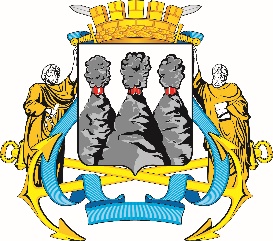 ГОРОДСКАЯ ДУМАПЕТРОПАВЛОВСК-КАМЧАТСКОГО ГОРОДСКОГО ОКРУГАот 23.12.2020 № 825-р34-я сессияг.Петропавловск-КамчатскийО принятии решения о порядке назначения и выплаты ежемесячной доплаты к пенсии лицам, замещавшим муниципальные должности Председатель Городской ДумыПетропавловск-Камчатскогогородского округа                                                                          Г.В. МонаховаГОРОДСКАЯ ДУМАПЕТРОПАВЛОВСК-КАМЧАТСКОГО ГОРОДСКОГО ОКРУГАГлаваПетропавловск-Камчатскогогородского округа           К.В. БрызгинГлаве Петропавловск-Камчатскогогородского округаот___________________________________________Ф.И.О. заявителязамещавшего (ей):_____________________________________________(должность заявителя)«_____» ________________________ года рождения,паспорт серии ___________ № __________________выдан «_______» ___________________ 20____года__________________________________________________________________________________________проживающего (ей) по адресу: ____________________________________________________________________________________________________________телефон______________________________________СНИЛС______________________________________Среднемесячное денежное вознаграждениеПроцентовРублей1.Должностной оклад с учетом индексацииХ2.Ежемесячная надбавка к должностному окладу за выслугу лет <*>3.Ежемесячная надбавка к должностному окладу за особые условия муниципальной работы <*>4.Ежемесячная процентная надбавка к должностному окладу за работу со сведениями, составляющими государственную тайну <*>5.Премии за выполнение особо важных и сложных задач <**>6.Единовременная выплата при предоставлении ежегодного оплачиваемого отпуска <**>7.Ежемесячное денежное поощрение <*>8.Материальная помощь <**>Итого:Среднемесячное денежное вознаграждениеЗа 12 месяцев, предшествующих освобождению от должности, в соответствии с должностными окладами по замещаемым должностямЗа 12 месяцев, предшествующих освобождению от должности, в соответствии с должностными окладами по замещаемым должностямЗа 12 месяцев, предшествующих освобождению от должности, в соответствии с должностными окладами по замещаемым должностямЗа 12 месяцев, предшествующих освобождению от должности, в соответствии с должностными окладами по замещаемым должностямВ месяц (1/12 суммы, указанной в столбце 3)В месяц (1/12 суммы, указанной в столбце 3)Среднемесячное денежное вознаграждениеВсего за период (рублей)В т.ч. по замещаемым должностямВ т.ч. по замещаемым должностямВ т.ч. по замещаемым должностямпроцентов рублейСреднемесячное денежное вознаграждениеВсего за период (рублей)Должность, период замещения, сумма (рублей) Должность, период замещения, сумма (рублей) Должность, период замещения, сумма (рублей) процентов рублей1.Должностной оклад с учетом увеличения (индексации) на день освобождения от замещаемой должности2.Ежемесячная надбавка к должностному окладу за выслугу лет3.Ежемесячная надбавка к должностному окладу за особые условия муниципальной работы4.Ежемесячная процентная надбавка к должностному окладу за работу со сведениями, составляющими государственную тайну5.Премии за выполнение особо важных и сложных задач6.Единовременная выплата при предоставлении ежегодного оплачиваемого отпуска7.Ежемесячное денежное поощрение8.Материальная помощьСреднемесячное денежное вознаграждениеСреднемесячное денежное вознаграждениеСреднемесячное денежное вознаграждение%%РублейРублейС учетомрайонногокоэффициента1,8С учетомрайонногокоэффициента1,81.Должностной оклад2.Ежемесячная надбавка к должностному окладу за выслугу лет3.Ежемесячная надбавка к должностному окладу за особые условия муниципальной работы4.Премия за выполнение особо важных и сложных задач5.Ежемесячное денежное поощрение6.Материальная помощь7.Единовременная выплата при предоставлении ежегодного оплачиваемого отпуска8.Ежемесячная процентная надбавка к должностному окладу за работу со сведениями, составляющими государственную тайну9.ИТОГО:10.Ограничение: среднемесячное денежное вознаграждение не может превышать 2,8 должностного оклада2,82,8Стаж работыЛетЛетМесяцевМесяцевДнейДней11.Минимальный требуемый стаж работы для установления ежемесячной доплаты к пенсии55000012Фактический стаж работы, в том числе:12.1Замещение муниципальных должностей непосредственно перед увольнением13.Проценты среднемесячного денежного вознаграждения14.Общая сумма трехкратного размера фиксированной выплаты к страховой пенсии по старости и ежемесячной доплаты к пенсии (2,8 должностного оклада с учетом районного коэффициента х проценты среднемесячного денежного вознаграждения)15.Трехкратный размер фиксированной выплаты к страховой пенсии по старости16.Размер ежемесячной доплаты к пенсии (строка 15 - строка 16)Среднемесячное денежное вознаграждениеСреднемесячное денежное вознаграждение%РублейС учетомрайонногокоэффициента1,81.Должностной оклад2.Ежемесячная надбавка к должностному окладу за выслугу лет3.Ежемесячная надбавка к должностному окладу за особые условия муниципальной работы4.Премия за выполнение особо важных и сложных задач5.Ежемесячное денежное поощрение6.Материальная помощь7.Единовременная выплата при предоставлении ежегодного оплачиваемого отпуска8.Ежемесячная процентная надбавка к должностному окладу за работу со сведениями, составляющими государственную тайну9.ИТОГО:10.Ограничение: среднемесячное денежное вознаграждение не может превышать 2,8 должностного оклада2,8Стаж работыЛетМесяцевДней11.Минимальный требуемый стаж работы для установления ежемесячной доплаты к пенсии126012.Фактический стаж работы, в том числе:12.1Периоды замещения муниципальных должностей13.Проценты среднемесячного денежного вознаграждения14.Общая сумма трехкратного размера фиксированной выплаты к страховой пенсии по старости и ежемесячной доплаты к пенсии (2,8 должностного оклада с учетом районного коэффициента х проценты среднемесячного денежного вознаграждения)15.Трехкратный размер фиксированной выплаты к страховой пенсии по старости16.Размер ежемесячной доплаты к пенсии (строка 15 - строка 16)Среднемесячное денежное вознаграждениеСреднемесячное денежное вознаграждение%РублейС учетомрайонногокоэффициента1,81.Должностной оклад2.Ежемесячная надбавка к должностному окладу за выслугу лет3.Ежемесячная надбавка к должностному окладу за особые условия муниципальной работы4.Премия за выполнение особо важных и сложных задач5.Ежемесячное денежное поощрение6.Материальная помощь7.Единовременная выплата при предоставлении ежегодного оплачиваемого отпуска8.Ежемесячная процентная надбавка к должностному окладу за работу со сведениями, составляющими государственную тайну9.ИТОГО:10.Ограничение: среднемесячное денежное вознаграждение не может превышать 2,8 должностного оклада2,8Стаж работыЛетМесяцевДней11.Минимальный требуемый стаж работы для установления ежемесячной доплаты к пенсии126012.Фактический стаж работы, в том числе:12.1Периоды замещения муниципальных должностей13.Проценты среднемесячного денежного вознаграждения14.Общая сумма трехкратного размера фиксированной выплаты к страховой пенсии по старости и ежемесячной доплаты к пенсии (2,8 должностного оклада с учетом районного коэффициента х проценты среднемесячного денежного вознаграждения)15.Трехкратный размер фиксированной выплаты к страховой пенсии по старости16.Размер ежемесячной доплаты к пенсии (строка 15 - строка 16)